О внесении изменений в приказ Министерства промышленности и энергетики Чувашской Республики от 7 сентября 2020 г. № 02-03/90П р и к а з ы в а ю:1. Пункт 19 Порядка формирования и деятельности комиссии по соблюдению требований к служебному поведению государственных гражданских служащих Чувашской Республики, замещающих должности государственной гражданской службы Чувашской Республики в Министерстве промышленности и энергетики Чувашской Республики, и урегулированию конфликта интересов, утвержденный приказом Министерства промышленности и энергетики Чувашской Республики от 7 сентября 2020 г. № 02-03/90 «О комиссии по соблюдению требований к служебному поведению государственных гражданских служащих Чувашской Республики, замещающих должности государственной гражданской службы Чувашской Республики, в Министерстве промышленности и энергетики Чувашской Республики, и урегулированию конфликта интересов» (зарегистрирован в Государственной службе Чувашской Республики по делам юстиции 1 октября 2020 г., регистрационный № 6307), с изменениями, внесенными приказами Министерства промышленности и энергетики Чувашской Республики от 30 марта 2021 г. № 02-03/42 (зарегистрирован в Государственной службе Чувашской Республики по делам юстиции 5 апреля 2021 г., регистрационный № 6895), от 19 июля 2021 г. № 02-03/77 (зарегистрирован в Государственной службе Чувашской Республики по делам юстиции 5 августа 2021 г., регистрационный № 7085), от 26 февраля 2024 г. № 01-04/22 (зарегистрирован в Государственной службе Чувашской Республики по делам юстиции 5 марта 2024 г., регистрационный № 9141), после слов «заинтересованные организации» дополнить словами «, использовать государственную информационную систему в области противодействия коррупции «Посейдон», в том числе для направления запросов».2. Настоящий приказ вступает в силу через десять дней после дня его официального опубликования.                Министрпромышленности и энергетики         Чувашской Республики			                                            Б.В. МарковцовЧăваш  Республикинпромышленность  тата  энергетика  министерстви  ХУШУ ____.05.2024  01-04/____ №Шупашкар хулиМинистерство  промышленности  и  энергетики   Чувашской  РеспубликиПРИКАЗ____.05.2024 №  01-04/_____г. Чебоксары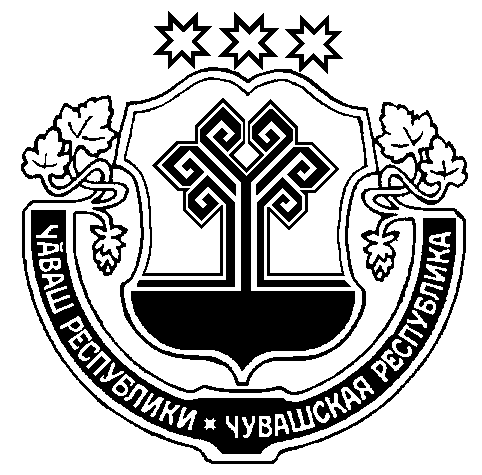 